                         ПРОЕКТ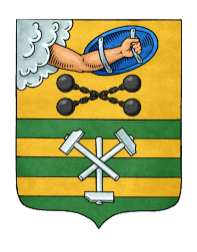 ПЕТРОЗАВОДСКИЙ ГОРОДСКОЙ СОВЕТРЕШЕНИЕот ______________________№_____________О внесении изменений в Решение Петрозаводского городского Совета от 04.06.2013 № 27/19-290 На основании пункта 1 части 10 статьи 35, статьи 44 Федерального закона от 06.10.2003 № 131-ФЗ «Об общих принципах организации местного самоуправления в Российской Федерации»  Петрозаводский городской Совет РЕШИЛ:1. Внести следующие изменения в Положение о создании, размещении, хранении и восполнении резерва материальных ресурсов Петрозаводского городского округа для ликвидации чрезвычайных ситуаций, утвержденное Решением Петрозаводского городского Совета от 04.06.2013 № 27/19-290:1.1. В преамбуле слова «и Порядком создания и использования резервов материальных ресурсов для ликвидации чрезвычайных ситуаций природного и техногенного характера, утвержденным постановлением Правительства Российской Федерации от 10.11.1996 № 1340 «О порядке создания и использования резервов материальных ресурсов для ликвидации чрезвычайных ситуаций природного и техногенного характера» исключить.1.2. В пункте 1.1. слова «и Порядком создания и использования резервов материальных ресурсов для ликвидации чрезвычайных ситуаций природного и техногенного характера, утвержденным постановлением Правительства Российской Федерации от 10.11.1996 № 1340 «О порядке создания и использования резервов материальных ресурсов для ликвидации чрезвычайных ситуаций природного и техногенного характера» исключитьПроект подготовлен управлением по делам ГО и ЧС Администрации Петрозаводского городского округаЛист согласованияк проекту Решения Петрозаводского городского Совета «О внесении изменений в Положение об организации мероприятий по гражданской обороне, предупреждению и ликвидации чрезвычайных ситуаций на территории Петрозаводского городского округа»Согласован с:Пояснительная записка к проекту Решения Петрозаводского городского Совета «О внесении изменений в Решение Петрозаводского городского Совета от 04.06.2013 № 27/19-290»Предлагаемый к рассмотрению проект подготовлен с целью приведения Решения Петрозаводского городского Совета от 04.06.2013 № 27/19-290 в соответствие с действующим законодательством и исполнения представления Прокуратуры г. Петрозаводска об устранении нарушений закона в сфере муниципального нормотворчества от 21.06.2022 № 07-09-22. Начальник управления по делам ГО и ЧС Администрации Петрозаводского городского округа                                             И.П. ВиноградовсессиясозываПредседатель Петрозаводского городского Совета                                Н.И. ДрейзисГлава Петрозаводского городского округа                              В.К. ЛюбарскийДолжностьДатаЛичная подписьРасшифровка подписиНачальник управления по делам ГО и ЧС Администрации И.П. ВиноградовНачальник нормативно -правового управления аппарата АдминистрацииЮ.В. УльяноваУправляющий делами -заместитель руководителя аппарата АдминистрацииА.В. Кузик